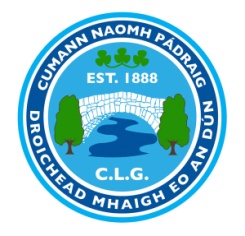                                                                       AGM NOMINATION FORM 2021Mayobridge GAC Club’s Annual General Meeting will be held on Monday 6th December 2020 at 7.30pm.All fully paid members are entitled to nominate (nominee must be asked), and vote. Each Nominee must be proposed and seconded by a full member Nominations, motions and Recommendations must be returned to Tomás Ó hÍr (Rúnaí, Droichead Mhaigh Eo) on or before Monday 22nd November 2021 returns may also be sent by email to secretary.mayobridge.down@gaa.ie.Additional Officers Maximum 10 as per Club Constitution adopted at Congress 2021Motions Over PageNominationProposedSecondedCathaoirleach/ ChairpersonLeas-Cathaoirleach/ Vice ChairpersonRúnaí/ SecretaryCisteoir/ TreasurerCláraitheoir/RegistrarOifigeach Cultur agus Teanga/Officer for Irish Language and CultureOifigeach Caidrimh Poiblí/ P.R.OOifigeach na bPáistí/ Children’s OfficerIonadaí na n-Imreoirí / Players’ Representative Oifigí Eile/ Additional Officers Signed: